Тема недели: «МОЯ МАЛАЯ РОДИНА».Рекомендации родителям:1.Уточните, знает ли ваш ребёнок, как называется село, поселок, деревня, в котором он живёт? Научите малыша чётко произносить название родного поселка, села, деревни.2. Погуляйте с ребёнком по улице, на которой живёте, покажите интересные здания, расскажите об учреждениях, которые есть на ней. Отработайте чёткое произношение предложения: Я живу на улице…3. Расскажите, на какой улице находится детский сад, который посещает ребёнок. Помогите ему произнести предложение: Наш детский сад находится  на улице…4. Помогите ребёнку составить рассказ: Я живу в поселке…… на улице… Мой детский сад находится   на улице………Пусть ребёнок ответит на вопросы:В каком поселке, ( селе, деревни)  ты живёшь?На какой улице?На какой улице твой детский сад?5.Совершите с ребёнком виртуальную экскурсию в некоторые интересные места вашего села, с тем, чтобы он мог рассказать о них друзьям в детском саду.6. Подберите картинку, фотографию или нарисуйте вместе с ребёнком одно из знаменательных мест Вашей малой родины.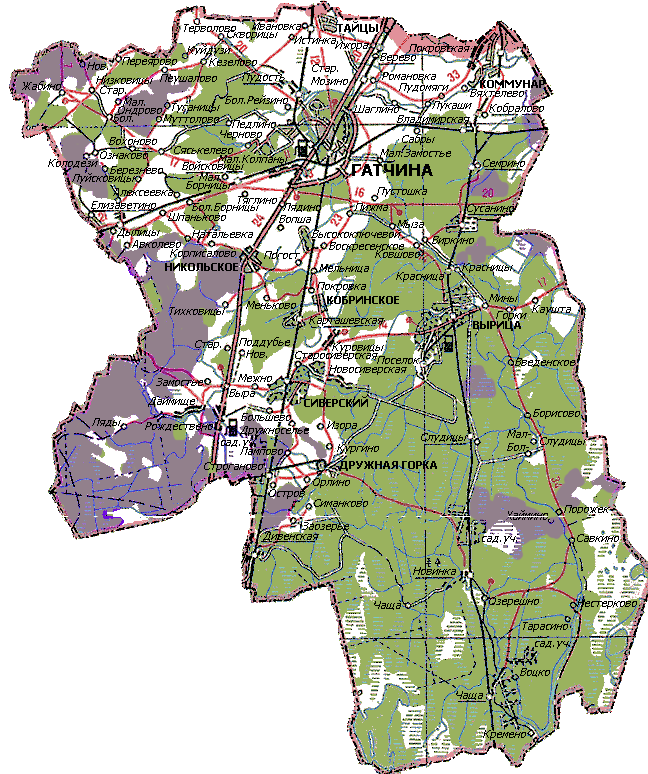 